Проект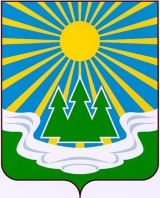 МУНИЦИПАЛЬНОЕ ОБРАЗОВАНИЕ «СВЕТОГОРСКОЕ ГОРОДСКОЕ ПОСЕЛЕНИЕ”ВЫБОРГСКОГО РАЙОНА ЛЕНИНГРАДСКОЙ ОБЛАСТИСОВЕТ ДЕПУТАТОВ третьего созыва РЕШЕНИЕот 10 октября  2019 г.			№ _____О внесении изменений в решение совета депутатов МО «Светогорское городское поселение» от 18.03.2014 №14 «Об установлении земельного налога на территории муниципального образования «Светогорское городское поселение» Выборгского районаЛенинградской области         В связи с протестом Выборгской городской прокуратуры, в соответствии с Налоговым кодексом Российской Федерации, Федеральным законом от 06.10.2003 № 131-ФЗ «Об общих принципах организации местного самоуправления в Российской Федерации», Федеральным законом от 28.12.2017 № 436 - ФЗ «О внесении изменений в части первую и вторую Налогового кодекса Российской Федерации и отдельные законодательные акты Российской Федерации», Уставом муниципального образования «Светогорское городское поселение» Выборгского района Ленинградской области, совет депутатовРЕШИЛ:1. Внести в решение совета депутатов муниципального образования «Светогорское городское поселение» Выборгского района Ленинградской области от 18 марта 2014 года 
№ 14 «Об установлении земельного налога на территории муниципального образования «Светогорское городское поселение» Выборгского района Ленинградской области следующие изменения:	1.1. Пункт 4 дополнить абзацами 4.1., 4.2 и изложить в следующей редакции:“4.1. Налоговая база уменьшается на величину кадастровой стоимости 600 квадратных метров площади земельного участка, находящегося в собственности, постоянном (бессрочном) пользовании или пожизненном наследуемом владении налогоплательщиков, относящихся к определенным категориям.4.2. Налогоплательщики – физические лица, имеющие право на налоговые льготы, в том числе в виде налогового вычета, установленные законодательством о налогах и сборах, представляют в налоговый орган по своему выбору заявление о предоставлении налоговой льготы, а также вправе предоставить документы, подтверждающие право налогоплательщика на налоговую льготу.“2. Настоящее Решение вступает в силу после его официального опубликования в газете «Вуокса».Глава муниципального образования «Светогорское городское поселение»                                     И.В.Иванова                     Рассылка: дело, ОУИ, администрация, прокуратура, газета «Вуокса»